CLIENT INFORMATION SHEET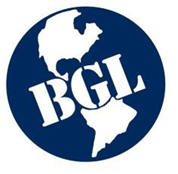 F2-REV 1BGL BROKERAGE LTD.BGL BROKERAGE LTD.BGL BROKERAGE LTD.BGL BROKERAGE LTD.BGL BROKERAGE LTD.BGL BROKERAGE LTD.BGL BROKERAGE LTD.BGL BROKERAGE LTD.BGL BROKERAGE LTD.BGL BROKERAGE LTD.BGL BROKERAGE LTD.BGL BROKERAGE LTD.BGL BROKERAGE LTD.BGL BROKERAGE LTD.BGL BROKERAGE LTD.BGL BROKERAGE LTD.BGL BROKERAGE LTD.BGL BROKERAGE LTD.BGL BROKERAGE LTD.BGL BROKERAGE LTD.BGL BROKERAGE LTD.BGL BROKERAGE LTD.BGL BROKERAGE LTD.BGL BROKERAGE LTD.BGL BROKERAGE LTD.BGL BROKERAGE LTD.BGL BROKERAGE LTD.BGL BROKERAGE LTD.BGL BROKERAGE LTD.BGL BROKERAGE LTD.BGL BROKERAGE LTD.BGL BROKERAGE LTD.BGL BROKERAGE LTD.Client Information SheetClient Information SheetClient Information SheetClient Information SheetClient Information SheetClient Information SheetClient Information SheetClient Information SheetClient Information SheetClient Information SheetClient Information SheetClient Information SheetClient Information SheetClient Information SheetClient Information SheetClient Information SheetClient Information SheetClient Information SheetClient Information SheetClient Information SheetClient Information SheetClient Information SheetClient Information SheetClient Information SheetClient Information SheetClient Information SheetClient Information SheetClient Information SheetClient Information SheetClient Information SheetClient Information SheetClient Information SheetClient Information SheetACCOUNT NAME:ACCOUNT NAME:ACCOUNT NAME:ACCOUNT NAME:ACCOUNT NAME:ACCOUNT NAME:ACCOUNT NAME:ACCOUNT NAME:ACCOUNT NAME:BILLING ADDRESS:BILLING ADDRESS:BILLING ADDRESS:BILLING ADDRESS:BILLING ADDRESS:BILLING ADDRESS:BILLING ADDRESS:BILLING ADDRESS:BILLING ADDRESS:	(Head Office address if other than above)	(Head Office address if other than above)	(Head Office address if other than above)	(Head Office address if other than above)	(Head Office address if other than above)	(Head Office address if other than above)	(Head Office address if other than above)	(Head Office address if other than above)	(Head Office address if other than above)	(Head Office address if other than above)	(Head Office address if other than above)	(Head Office address if other than above)	(Head Office address if other than above)	(Head Office address if other than above)	(Head Office address if other than above)	(Head Office address if other than above)	(Head Office address if other than above)	(Head Office address if other than above)	(Head Office address if other than above)	(Head Office address if other than above)	(Head Office address if other than above)TELEPHONE #:TELEPHONE #:TELEPHONE #:TELEPHONE #:TELEPHONE #: FAX #: FAX #: FAX #:CONTACTS:CONTACTS:CONTACTS:CONTACTS:G.S.T./BN #:G.S.T./BN #:G.S.T./BN #: Q.S.T. #: Q.S.T. #: PERMIT FILE #: PERMIT FILE #: BANK & BRANCH: BANK & BRANCH: BANK & BRANCH: BANK & BRANCH: BANK & BRANCH: BANK & BRANCH: BANK & BRANCH:CONTACT PERSON:CONTACT PERSON:CONTACT PERSON:CONTACT PERSON:CONTACT PERSON:CONTACT PERSON:CONTACT PERSON: ADDRESS: ADDRESS: ADDRESS:TELEPHONE NO:TELEPHONE NO:TELEPHONE NO:TELEPHONE NO:TELEPHONE NO:TELEPHONE NO:TELEPHONE NO:TELEPHONE NO:FAX NO:FAX NO:FAX NO:FAX NO:FAX NO:FAX NO:FAX NO:TRANSIT NO:TRANSIT NO:TRANSIT NO:TRANSIT NO:TRANSIT NO:TRANSIT NO:TRANSIT NO:TRANSIT NO:ACCOUNT NO:ACCOUNT NO:ACCOUNT NO:ACCOUNT NO:ACCOUNT NO:ACCOUNT NO:ACCOUNT NO:AUTHORIZED SIGNATURE FOR CREDIT INFORMATION: AUTHORIZED SIGNATURE FOR CREDIT INFORMATION: AUTHORIZED SIGNATURE FOR CREDIT INFORMATION: AUTHORIZED SIGNATURE FOR CREDIT INFORMATION: AUTHORIZED SIGNATURE FOR CREDIT INFORMATION: AUTHORIZED SIGNATURE FOR CREDIT INFORMATION: AUTHORIZED SIGNATURE FOR CREDIT INFORMATION: AUTHORIZED SIGNATURE FOR CREDIT INFORMATION: AUTHORIZED SIGNATURE FOR CREDIT INFORMATION: AUTHORIZED SIGNATURE FOR CREDIT INFORMATION: AUTHORIZED SIGNATURE FOR CREDIT INFORMATION: AUTHORIZED SIGNATURE FOR CREDIT INFORMATION: AUTHORIZED SIGNATURE FOR CREDIT INFORMATION: AUTHORIZED SIGNATURE FOR CREDIT INFORMATION: AUTHORIZED SIGNATURE FOR CREDIT INFORMATION: AUTHORIZED SIGNATURE FOR CREDIT INFORMATION: AUTHORIZED SIGNATURE FOR CREDIT INFORMATION: AUTHORIZED SIGNATURE FOR CREDIT INFORMATION: AUTHORIZED SIGNATURE FOR CREDIT INFORMATION: AUTHORIZED SIGNATURE FOR CREDIT INFORMATION: AUTHORIZED SIGNATURE FOR CREDIT INFORMATION: AUTHORIZED SIGNATURE FOR CREDIT INFORMATION: AUTHORIZED SIGNATURE FOR CREDIT INFORMATION: AUTHORIZED SIGNATURE FOR CREDIT INFORMATION: AUTHORIZED SIGNATURE FOR CREDIT INFORMATION: AUTHORIZED SIGNATURE FOR CREDIT INFORMATION: AUTHORIZED SIGNATURE FOR CREDIT INFORMATION: AUTHORIZED SIGNATURE FOR CREDIT INFORMATION: AUTHORIZED SIGNATURE FOR CREDIT INFORMATION: AUTHORIZED SIGNATURE FOR CREDIT INFORMATION: AUTHORIZED SIGNATURE FOR CREDIT INFORMATION: AUTHORIZED SIGNATURE FOR CREDIT INFORMATION: AUTHORIZED SIGNATURE FOR CREDIT INFORMATION: NATURE OF BUSINESS?NATURE OF BUSINESS?NATURE OF BUSINESS?NATURE OF BUSINESS?NATURE OF BUSINESS?NATURE OF BUSINESS?NATURE OF BUSINESS?NATURE OF BUSINESS?NATURE OF BUSINESS?NATURE OF BUSINESS?NATURE OF BUSINESS?NATURE OF BUSINESS?WHAT WOULD THE AVERAGE PAYOUT BE PER MONTH?WHAT WOULD THE AVERAGE PAYOUT BE PER MONTH?WHAT WOULD THE AVERAGE PAYOUT BE PER MONTH?WHAT WOULD THE AVERAGE PAYOUT BE PER MONTH?WHAT WOULD THE AVERAGE PAYOUT BE PER MONTH?WHAT WOULD THE AVERAGE PAYOUT BE PER MONTH?WHAT WOULD THE AVERAGE PAYOUT BE PER MONTH?WHAT WOULD THE AVERAGE PAYOUT BE PER MONTH?WHAT WOULD THE AVERAGE PAYOUT BE PER MONTH?WHAT WOULD THE AVERAGE PAYOUT BE PER MONTH?WHAT WOULD THE AVERAGE PAYOUT BE PER MONTH?WHAT WOULD THE AVERAGE PAYOUT BE PER MONTH?WHAT WOULD THE AVERAGE PAYOUT BE PER MONTH?WHAT WOULD THE AVERAGE PAYOUT BE PER MONTH?WHAT WOULD THE AVERAGE PAYOUT BE PER MONTH?WHAT WOULD THE AVERAGE PAYOUT BE PER MONTH?WHAT WOULD THE AVERAGE PAYOUT BE PER MONTH?WHAT WOULD THE AVERAGE PAYOUT BE PER MONTH?WHAT WOULD THE AVERAGE PAYOUT BE PER MONTH?WHAT WOULD THE AVERAGE PAYOUT BE PER MONTH?WHAT WOULD THE AVERAGE PAYOUT BE PER MONTH?WHAT WOULD THE AVERAGE PAYOUT BE PER MONTH?WHAT WOULD THE AVERAGE PAYOUT BE PER MONTH?WHAT WOULD THE AVERAGE PAYOUT BE PER MONTH?HOW MANY SHIPMENTS PER MONTH?HOW MANY SHIPMENTS PER MONTH?HOW MANY SHIPMENTS PER MONTH?HOW MANY SHIPMENTS PER MONTH?HOW MANY SHIPMENTS PER MONTH?HOW MANY SHIPMENTS PER MONTH?HOW MANY SHIPMENTS PER MONTH?HOW MANY SHIPMENTS PER MONTH?HOW MANY SHIPMENTS PER MONTH?HOW MANY SHIPMENTS PER MONTH?HOW MANY SHIPMENTS PER MONTH?HOW MANY SHIPMENTS PER MONTH?HOW MANY SHIPMENTS PER MONTH?HOW MANY SHIPMENTS PER MONTH?IS THIS A SEASONAL OR STEADY ACCOUNT?IS THIS A SEASONAL OR STEADY ACCOUNT?IS THIS A SEASONAL OR STEADY ACCOUNT?IS THIS A SEASONAL OR STEADY ACCOUNT?IS THIS A SEASONAL OR STEADY ACCOUNT?IS THIS A SEASONAL OR STEADY ACCOUNT?IS THIS A SEASONAL OR STEADY ACCOUNT?IS THIS A SEASONAL OR STEADY ACCOUNT?IS THIS A SEASONAL OR STEADY ACCOUNT?IS THIS A SEASONAL OR STEADY ACCOUNT?IS THIS A SEASONAL OR STEADY ACCOUNT?IS THIS A SEASONAL OR STEADY ACCOUNT?IS THIS A SEASONAL OR STEADY ACCOUNT?IS THIS A SEASONAL OR STEADY ACCOUNT?IS THIS A SEASONAL OR STEADY ACCOUNT?IS THIS A SEASONAL OR STEADY ACCOUNT?HOW LONG HAS COMPANY BEEN IN BUSINESS?HOW LONG HAS COMPANY BEEN IN BUSINESS?HOW LONG HAS COMPANY BEEN IN BUSINESS?HOW LONG HAS COMPANY BEEN IN BUSINESS?HOW LONG HAS COMPANY BEEN IN BUSINESS?HOW LONG HAS COMPANY BEEN IN BUSINESS?HOW LONG HAS COMPANY BEEN IN BUSINESS?HOW LONG HAS COMPANY BEEN IN BUSINESS?HOW LONG HAS COMPANY BEEN IN BUSINESS?HOW LONG HAS COMPANY BEEN IN BUSINESS?HOW LONG HAS COMPANY BEEN IN BUSINESS?HOW LONG HAS COMPANY BEEN IN BUSINESS?HOW LONG HAS COMPANY BEEN IN BUSINESS?HOW LONG HAS COMPANY BEEN IN BUSINESS?HOW LONG HAS COMPANY BEEN IN BUSINESS?HOW LONG HAS COMPANY BEEN IN BUSINESS?HOW LONG HAS COMPANY BEEN IN BUSINESS?HOW LONG HAS COMPANY BEEN IN BUSINESS?PREVIOUS BROKER?PREVIOUS BROKER?PREVIOUS BROKER?PREVIOUS BROKER?PREVIOUS BROKER?PREVIOUS BROKER?PREVIOUS BROKER?PREVIOUS BROKER?PREVIOUS BROKER?PREVIOUS BROKER?PREVIOUS BROKER?PAYMENT TERMS  (15 DAYS UNLESS OTHERWISE SPECIFIED):PAYMENT TERMS  (15 DAYS UNLESS OTHERWISE SPECIFIED):PAYMENT TERMS  (15 DAYS UNLESS OTHERWISE SPECIFIED):PAYMENT TERMS  (15 DAYS UNLESS OTHERWISE SPECIFIED):PAYMENT TERMS  (15 DAYS UNLESS OTHERWISE SPECIFIED):PAYMENT TERMS  (15 DAYS UNLESS OTHERWISE SPECIFIED):PAYMENT TERMS  (15 DAYS UNLESS OTHERWISE SPECIFIED):PAYMENT TERMS  (15 DAYS UNLESS OTHERWISE SPECIFIED):PAYMENT TERMS  (15 DAYS UNLESS OTHERWISE SPECIFIED):PAYMENT TERMS  (15 DAYS UNLESS OTHERWISE SPECIFIED):PAYMENT TERMS  (15 DAYS UNLESS OTHERWISE SPECIFIED):PAYMENT TERMS  (15 DAYS UNLESS OTHERWISE SPECIFIED):PAYMENT TERMS  (15 DAYS UNLESS OTHERWISE SPECIFIED):PAYMENT TERMS  (15 DAYS UNLESS OTHERWISE SPECIFIED):PAYMENT TERMS  (15 DAYS UNLESS OTHERWISE SPECIFIED):PAYMENT TERMS  (15 DAYS UNLESS OTHERWISE SPECIFIED):PAYMENT TERMS  (15 DAYS UNLESS OTHERWISE SPECIFIED):PAYMENT TERMS  (15 DAYS UNLESS OTHERWISE SPECIFIED):PAYMENT TERMS  (15 DAYS UNLESS OTHERWISE SPECIFIED):PAYMENT TERMS  (15 DAYS UNLESS OTHERWISE SPECIFIED):PAYMENT TERMS  (15 DAYS UNLESS OTHERWISE SPECIFIED):PAYMENT TERMS  (15 DAYS UNLESS OTHERWISE SPECIFIED):PAYMENT TERMS  (15 DAYS UNLESS OTHERWISE SPECIFIED):PAYMENT TERMS  (15 DAYS UNLESS OTHERWISE SPECIFIED):PAYMENT TERMS  (15 DAYS UNLESS OTHERWISE SPECIFIED):SALESMEN RATING OF ACCOUNT:SALESMEN RATING OF ACCOUNT:SALESMEN RATING OF ACCOUNT:SALESMEN RATING OF ACCOUNT:SALESMEN RATING OF ACCOUNT:SALESMEN RATING OF ACCOUNT:SALESMEN RATING OF ACCOUNT:SALESMEN RATING OF ACCOUNT:SALESMEN RATING OF ACCOUNT:SALESMEN RATING OF ACCOUNT:SALESMEN RATING OF ACCOUNT:SALESMEN RATING OF ACCOUNT:SALESMEN RATING OF ACCOUNT:WHICH SERVICES OF BGL BROKERAGE WOULD YOU USE:WHICH SERVICES OF BGL BROKERAGE WOULD YOU USE:WHICH SERVICES OF BGL BROKERAGE WOULD YOU USE:WHICH SERVICES OF BGL BROKERAGE WOULD YOU USE:WHICH SERVICES OF BGL BROKERAGE WOULD YOU USE:WHICH SERVICES OF BGL BROKERAGE WOULD YOU USE:WHICH SERVICES OF BGL BROKERAGE WOULD YOU USE:WHICH SERVICES OF BGL BROKERAGE WOULD YOU USE:WHICH SERVICES OF BGL BROKERAGE WOULD YOU USE:WHICH SERVICES OF BGL BROKERAGE WOULD YOU USE:WHICH SERVICES OF BGL BROKERAGE WOULD YOU USE:WHICH SERVICES OF BGL BROKERAGE WOULD YOU USE:WHICH SERVICES OF BGL BROKERAGE WOULD YOU USE:WHICH SERVICES OF BGL BROKERAGE WOULD YOU USE:WHICH SERVICES OF BGL BROKERAGE WOULD YOU USE:WHICH SERVICES OF BGL BROKERAGE WOULD YOU USE:WHICH SERVICES OF BGL BROKERAGE WOULD YOU USE:WHICH SERVICES OF BGL BROKERAGE WOULD YOU USE:WHICH SERVICES OF BGL BROKERAGE WOULD YOU USE:WHICH SERVICES OF BGL BROKERAGE WOULD YOU USE:	CUSTOMS BROKERAGE:                  	     INTERNATIONAL FREIGHT:                  	               SPECIFY:                     YOUR COMPANY CONTACT INFORMATION:	NAME	TELEPHONE #	EMAIL	CUSTOMS BROKERAGE:                  	     INTERNATIONAL FREIGHT:                  	               SPECIFY:                     YOUR COMPANY CONTACT INFORMATION:	NAME	TELEPHONE #	EMAIL	CUSTOMS BROKERAGE:                  	     INTERNATIONAL FREIGHT:                  	               SPECIFY:                     YOUR COMPANY CONTACT INFORMATION:	NAME	TELEPHONE #	EMAIL	CUSTOMS BROKERAGE:                  	     INTERNATIONAL FREIGHT:                  	               SPECIFY:                     YOUR COMPANY CONTACT INFORMATION:	NAME	TELEPHONE #	EMAIL	CUSTOMS BROKERAGE:                  	     INTERNATIONAL FREIGHT:                  	               SPECIFY:                     YOUR COMPANY CONTACT INFORMATION:	NAME	TELEPHONE #	EMAIL	CUSTOMS BROKERAGE:                  	     INTERNATIONAL FREIGHT:                  	               SPECIFY:                     YOUR COMPANY CONTACT INFORMATION:	NAME	TELEPHONE #	EMAIL	CUSTOMS BROKERAGE:                  	     INTERNATIONAL FREIGHT:                  	               SPECIFY:                     YOUR COMPANY CONTACT INFORMATION:	NAME	TELEPHONE #	EMAIL	CUSTOMS BROKERAGE:                  	     INTERNATIONAL FREIGHT:                  	               SPECIFY:                     YOUR COMPANY CONTACT INFORMATION:	NAME	TELEPHONE #	EMAIL	CUSTOMS BROKERAGE:                  	     INTERNATIONAL FREIGHT:                  	               SPECIFY:                     YOUR COMPANY CONTACT INFORMATION:	NAME	TELEPHONE #	EMAIL	CUSTOMS BROKERAGE:                  	     INTERNATIONAL FREIGHT:                  	               SPECIFY:                     YOUR COMPANY CONTACT INFORMATION:	NAME	TELEPHONE #	EMAIL	CUSTOMS BROKERAGE:                  	     INTERNATIONAL FREIGHT:                  	               SPECIFY:                     YOUR COMPANY CONTACT INFORMATION:	NAME	TELEPHONE #	EMAIL	CUSTOMS BROKERAGE:                  	     INTERNATIONAL FREIGHT:                  	               SPECIFY:                     YOUR COMPANY CONTACT INFORMATION:	NAME	TELEPHONE #	EMAIL	CUSTOMS BROKERAGE:                  	     INTERNATIONAL FREIGHT:                  	               SPECIFY:                     YOUR COMPANY CONTACT INFORMATION:	NAME	TELEPHONE #	EMAIL	CUSTOMS BROKERAGE:                  	     INTERNATIONAL FREIGHT:                  	               SPECIFY:                     YOUR COMPANY CONTACT INFORMATION:	NAME	TELEPHONE #	EMAIL	CUSTOMS BROKERAGE:                  	     INTERNATIONAL FREIGHT:                  	               SPECIFY:                     YOUR COMPANY CONTACT INFORMATION:	NAME	TELEPHONE #	EMAIL	CUSTOMS BROKERAGE:                  	     INTERNATIONAL FREIGHT:                  	               SPECIFY:                     YOUR COMPANY CONTACT INFORMATION:	NAME	TELEPHONE #	EMAIL	CUSTOMS BROKERAGE:                  	     INTERNATIONAL FREIGHT:                  	               SPECIFY:                     YOUR COMPANY CONTACT INFORMATION:	NAME	TELEPHONE #	EMAIL	CUSTOMS BROKERAGE:                  	     INTERNATIONAL FREIGHT:                  	               SPECIFY:                     YOUR COMPANY CONTACT INFORMATION:	NAME	TELEPHONE #	EMAIL	CUSTOMS BROKERAGE:                  	     INTERNATIONAL FREIGHT:                  	               SPECIFY:                     YOUR COMPANY CONTACT INFORMATION:	NAME	TELEPHONE #	EMAIL	CUSTOMS BROKERAGE:                  	     INTERNATIONAL FREIGHT:                  	               SPECIFY:                     YOUR COMPANY CONTACT INFORMATION:	NAME	TELEPHONE #	EMAIL	CUSTOMS BROKERAGE:                  	     INTERNATIONAL FREIGHT:                  	               SPECIFY:                     YOUR COMPANY CONTACT INFORMATION:	NAME	TELEPHONE #	EMAIL	CUSTOMS BROKERAGE:                  	     INTERNATIONAL FREIGHT:                  	               SPECIFY:                     YOUR COMPANY CONTACT INFORMATION:	NAME	TELEPHONE #	EMAIL	CUSTOMS BROKERAGE:                  	     INTERNATIONAL FREIGHT:                  	               SPECIFY:                     YOUR COMPANY CONTACT INFORMATION:	NAME	TELEPHONE #	EMAIL	CUSTOMS BROKERAGE:                  	     INTERNATIONAL FREIGHT:                  	               SPECIFY:                     YOUR COMPANY CONTACT INFORMATION:	NAME	TELEPHONE #	EMAIL	CUSTOMS BROKERAGE:                  	     INTERNATIONAL FREIGHT:                  	               SPECIFY:                     YOUR COMPANY CONTACT INFORMATION:	NAME	TELEPHONE #	EMAIL	CUSTOMS BROKERAGE:                  	     INTERNATIONAL FREIGHT:                  	               SPECIFY:                     YOUR COMPANY CONTACT INFORMATION:	NAME	TELEPHONE #	EMAIL	CUSTOMS BROKERAGE:                  	     INTERNATIONAL FREIGHT:                  	               SPECIFY:                     YOUR COMPANY CONTACT INFORMATION:	NAME	TELEPHONE #	EMAIL	CUSTOMS BROKERAGE:                  	     INTERNATIONAL FREIGHT:                  	               SPECIFY:                     YOUR COMPANY CONTACT INFORMATION:	NAME	TELEPHONE #	EMAIL	CUSTOMS BROKERAGE:                  	     INTERNATIONAL FREIGHT:                  	               SPECIFY:                     YOUR COMPANY CONTACT INFORMATION:	NAME	TELEPHONE #	EMAIL	CUSTOMS BROKERAGE:                  	     INTERNATIONAL FREIGHT:                  	               SPECIFY:                     YOUR COMPANY CONTACT INFORMATION:	NAME	TELEPHONE #	EMAIL	CUSTOMS BROKERAGE:                  	     INTERNATIONAL FREIGHT:                  	               SPECIFY:                     YOUR COMPANY CONTACT INFORMATION:	NAME	TELEPHONE #	EMAIL	CUSTOMS BROKERAGE:                  	     INTERNATIONAL FREIGHT:                  	               SPECIFY:                     YOUR COMPANY CONTACT INFORMATION:	NAME	TELEPHONE #	EMAIL	CUSTOMS BROKERAGE:                  	     INTERNATIONAL FREIGHT:                  	               SPECIFY:                     YOUR COMPANY CONTACT INFORMATION:	NAME	TELEPHONE #	EMAIL1-CUSTOMS IMPORT CONTACT:				CUSTOMS IMPORT CONTACT:				CUSTOMS IMPORT CONTACT:				CUSTOMS IMPORT CONTACT:				CUSTOMS IMPORT CONTACT:				CUSTOMS IMPORT CONTACT:				CUSTOMS IMPORT CONTACT:				CUSTOMS IMPORT CONTACT:				CUSTOMS IMPORT CONTACT:				CUSTOMS IMPORT CONTACT:				CUSTOMS IMPORT CONTACT:				CUSTOMS IMPORT CONTACT:				CUSTOMS IMPORT CONTACT:				CUSTOMS IMPORT CONTACT:				CUSTOMS IMPORT CONTACT:				CUSTOMS IMPORT CONTACT:				CUSTOMS IMPORT CONTACT:				CUSTOMS IMPORT CONTACT:				CUSTOMS IMPORT CONTACT:				CUSTOMS IMPORT CONTACT:				CUSTOMS IMPORT CONTACT:				CUSTOMS IMPORT CONTACT:				CUSTOMS IMPORT CONTACT:				CUSTOMS IMPORT CONTACT:				CUSTOMS IMPORT CONTACT:				CUSTOMS IMPORT CONTACT:				CUSTOMS IMPORT CONTACT:				CUSTOMS IMPORT CONTACT:				CUSTOMS IMPORT CONTACT:				CUSTOMS IMPORT CONTACT:				CUSTOMS IMPORT CONTACT:				CUSTOMS IMPORT CONTACT:				2-CUSTOMS GST CONTACT:				CUSTOMS GST CONTACT:				CUSTOMS GST CONTACT:				CUSTOMS GST CONTACT:				CUSTOMS GST CONTACT:				CUSTOMS GST CONTACT:				CUSTOMS GST CONTACT:				CUSTOMS GST CONTACT:				CUSTOMS GST CONTACT:				CUSTOMS GST CONTACT:				CUSTOMS GST CONTACT:				CUSTOMS GST CONTACT:				CUSTOMS GST CONTACT:				CUSTOMS GST CONTACT:				CUSTOMS GST CONTACT:				CUSTOMS GST CONTACT:				CUSTOMS GST CONTACT:				CUSTOMS GST CONTACT:				CUSTOMS GST CONTACT:				CUSTOMS GST CONTACT:				CUSTOMS GST CONTACT:				CUSTOMS GST CONTACT:				CUSTOMS GST CONTACT:				CUSTOMS GST CONTACT:				CUSTOMS GST CONTACT:				CUSTOMS GST CONTACT:				CUSTOMS GST CONTACT:				CUSTOMS GST CONTACT:				CUSTOMS GST CONTACT:				CUSTOMS GST CONTACT:				CUSTOMS GST CONTACT:				CUSTOMS GST CONTACT:				3- ACCOUNTS PAYABLES CONTACT:ACCOUNTS PAYABLES CONTACT:ACCOUNTS PAYABLES CONTACT:ACCOUNTS PAYABLES CONTACT:ACCOUNTS PAYABLES CONTACT:ACCOUNTS PAYABLES CONTACT:ACCOUNTS PAYABLES CONTACT:ACCOUNTS PAYABLES CONTACT:ACCOUNTS PAYABLES CONTACT:ACCOUNTS PAYABLES CONTACT:ACCOUNTS PAYABLES CONTACT:ACCOUNTS PAYABLES CONTACT:ACCOUNTS PAYABLES CONTACT:ACCOUNTS PAYABLES CONTACT:ACCOUNTS PAYABLES CONTACT:ACCOUNTS PAYABLES CONTACT:ACCOUNTS PAYABLES CONTACT:ACCOUNTS PAYABLES CONTACT:ACCOUNTS PAYABLES CONTACT:ACCOUNTS PAYABLES CONTACT:ACCOUNTS PAYABLES CONTACT:ACCOUNTS PAYABLES CONTACT:ACCOUNTS PAYABLES CONTACT:ACCOUNTS PAYABLES CONTACT:ACCOUNTS PAYABLES CONTACT:ACCOUNTS PAYABLES CONTACT:ACCOUNTS PAYABLES CONTACT:ACCOUNTS PAYABLES CONTACT:ACCOUNTS PAYABLES CONTACT:ACCOUNTS PAYABLES CONTACT:ACCOUNTS PAYABLES CONTACT:ACCOUNTS PAYABLES CONTACT:4-EMAIL WHERE TO SEND INVOICES:EMAIL WHERE TO SEND INVOICES:EMAIL WHERE TO SEND INVOICES:EMAIL WHERE TO SEND INVOICES:EMAIL WHERE TO SEND INVOICES:EMAIL WHERE TO SEND INVOICES:EMAIL WHERE TO SEND INVOICES:EMAIL WHERE TO SEND INVOICES:EMAIL WHERE TO SEND INVOICES:EMAIL WHERE TO SEND INVOICES:EMAIL WHERE TO SEND INVOICES:EMAIL WHERE TO SEND INVOICES:EMAIL WHERE TO SEND INVOICES:EMAIL WHERE TO SEND INVOICES:EMAIL WHERE TO SEND INVOICES:EMAIL WHERE TO SEND INVOICES:EMAIL WHERE TO SEND INVOICES:EMAIL WHERE TO SEND INVOICES:EMAIL WHERE TO SEND INVOICES:EMAIL WHERE TO SEND INVOICES:EMAIL WHERE TO SEND INVOICES:EMAIL WHERE TO SEND INVOICES:EMAIL WHERE TO SEND INVOICES:EMAIL WHERE TO SEND INVOICES:EMAIL WHERE TO SEND INVOICES:EMAIL WHERE TO SEND INVOICES:EMAIL WHERE TO SEND INVOICES:EMAIL WHERE TO SEND INVOICES:EMAIL WHERE TO SEND INVOICES:EMAIL WHERE TO SEND INVOICES:EMAIL WHERE TO SEND INVOICES:EMAIL WHERE TO SEND INVOICES:5-CUSTOMS EXPORT CONTACT:				CUSTOMS EXPORT CONTACT:				CUSTOMS EXPORT CONTACT:				CUSTOMS EXPORT CONTACT:				CUSTOMS EXPORT CONTACT:				CUSTOMS EXPORT CONTACT:				CUSTOMS EXPORT CONTACT:				CUSTOMS EXPORT CONTACT:				CUSTOMS EXPORT CONTACT:				CUSTOMS EXPORT CONTACT:				CUSTOMS EXPORT CONTACT:				CUSTOMS EXPORT CONTACT:				CUSTOMS EXPORT CONTACT:				CUSTOMS EXPORT CONTACT:				CUSTOMS EXPORT CONTACT:				CUSTOMS EXPORT CONTACT:				CUSTOMS EXPORT CONTACT:				CUSTOMS EXPORT CONTACT:				CUSTOMS EXPORT CONTACT:				CUSTOMS EXPORT CONTACT:				CUSTOMS EXPORT CONTACT:				CUSTOMS EXPORT CONTACT:				CUSTOMS EXPORT CONTACT:				CUSTOMS EXPORT CONTACT:				CUSTOMS EXPORT CONTACT:				CUSTOMS EXPORT CONTACT:				CUSTOMS EXPORT CONTACT:				CUSTOMS EXPORT CONTACT:				CUSTOMS EXPORT CONTACT:				CUSTOMS EXPORT CONTACT:				CUSTOMS EXPORT CONTACT:				CUSTOMS EXPORT CONTACT:				REMARKS:REMARKS:REMARKS:DATE:DATE:  REPRESENTATIVE:  REPRESENTATIVE:  REPRESENTATIVE:  REPRESENTATIVE:  REPRESENTATIVE:  REPRESENTATIVE:  REPRESENTATIVE:  REPRESENTATIVE:  REPRESENTATIVE:APPROVED BY:APPROVED BY:APPROVED BY:APPROVED BY:APPROVED BY:APPROVED BY:  DATE:  DATE:  DATE:  DATE:  DATE:  CREDIT LIMIT:  CREDIT LIMIT:  CREDIT LIMIT: